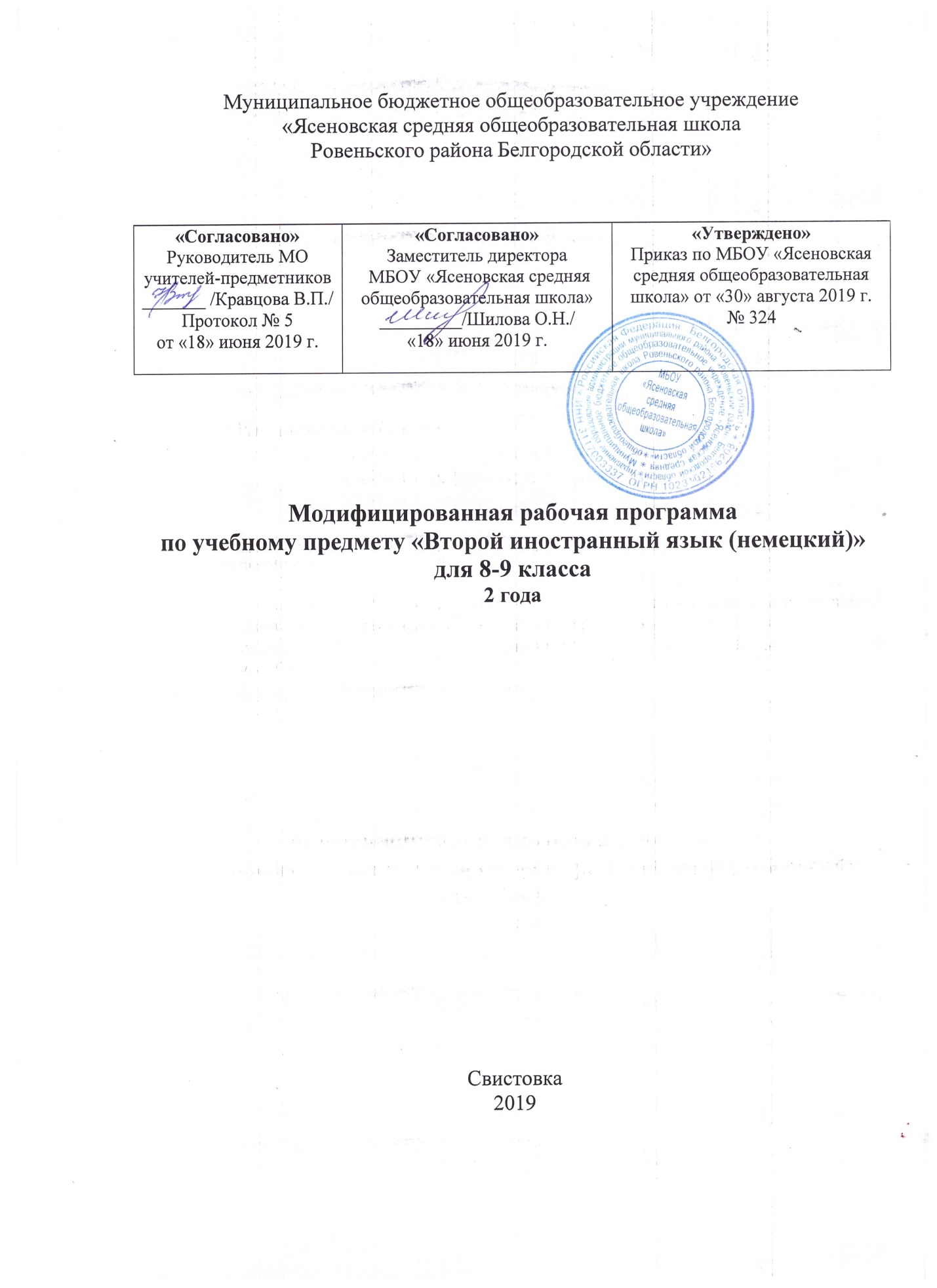 Рабочая программапо учебному предмету «История России. Всеобщая история»  для 5-9 классов5 летСвистовка 2019Пояснительная записка     Рабочая программа по учебному предмету «История России. Всеобщая история»  для 5-9 классов составлена в соответствии с федеральным государственным образовательным стандартом основного общего образования, Историко-культурным стандартом разработанным в соответствии с поручением Президента Российской Федерации В.В. Путина  от 21 мая 2012 г. № Пр.-1334, с учётом авторской программы по истории России для предметной линии учебников под редакцией А.В.Торкунова (Рабочая программа и тематическое планирование курса «История России». 6-9 классы (основная школа): учебное пособие для общеобразовательных организаций / А.А.Данилов, О.Н.Журавлева, И.Е.Барыкина. – Просвещение, 2015. – 77с.). В связи с переходом на новую, линейную систему изучения истории, рабочая программа по всеобщей истории составлена на основе Примерной программы основного общего образования по истории.Рабочая программа ориентирована на предметную линию учебников под редакцией А.В.Торкунова и предметную линию учебников А.А.Вигасина - О.С.Сороко-Цюпы. Данные линии учебников соответствует Федеральному государственному образовательному стандарту основного общего образования и включены в Федеральный перечень. -Вигасин А. А., Годер Г. И, Свенцицкая И. С.. История Древнего мира. 5 класс.-М. "Просвещение"-Агибалова Е. В., Донской Г. М. История Средних веков. Под редакцией А. А. Сванидзе. 6 класс.- М. "Просвещение"-Юдовская А. Я., Баранов П. А., Ванюшкина Л. М. Всеобщая история. История Нового времени. Под редакцией А. А. Искендерова. 7 класс.- М. "Просвещение" -Юдовская А. Я., Баранов П. А., Ванюшкина Л. М. Всеобщая история. История Нового времени. Под редакцией А. А. Искендерова. 8 класс. - М. "Просвещение"-Юдовская А. Я., Баранов П. А., Ванюшкина Л. М. Всеобщая история. История Нового времени. Под редакцией А. А. Искендерова. 9 класс. - М. "Просвещение"-История России. 6 класс. Арсентьев Н.М., Данилов А.А., Стафанович П.С., и др./Под ред. Торкунова А.В.- М. "Просвещение"-История России. 7 класс. Арсентьев Н.М., Данилов А.А., Курукин И.В., и др./Под ред. Торкунова А.В.- М. "Просвещение"-История России. 8 класс. Арсентьев Н.М., Данилов А.А., Курукин И.В., и др./Под ред. Торкунова А.В.- М. "Просвещение"-История России. 9 класс. Арсентьев Н.М., Данилов А.А., Левандовский А.А., и др./Под ред. Торкунова А.В.- М. "Просвещение"Количество часов на уровень – 340, Количество часов на учебный год – 68. Планируемые результаты освоения учебного предмета «История России. Всеобщая история»Личностные:-воспитание российской государственной идентичности, патриотизма, любви, уважения к Отечеству, чувства гордости за свою Родину, за историческое прошлое многонационального народа-осознание обучающимися своей этнической принадлежности, знание культуры своего народа и своего края в контексте общемирового культурного наследия-усвоение традиционных ценностей многонационального российского общества, гуманистических традиций и ценностей современной цивилизации, уважение прав и свобод человека;-осознание значения семьи в жизни человека и общества-понимание культурного многообразия мира, уважение к культуре своего народа и своего края в контексте общемирового культурного наследия. -понимание уважения к культуре своего и других народовМетапредметные:-умение самостоятельно определять цели своего обучения, ставить и формулировать для себя новые задачи в учёбе и познавательной деятельности;-умение преобразовывать знаки и символы-умение организовывать  учебное сотрудничество и совместную деятельность с учителем и сверстниками-умение  определять понятия, создавать обобщения, устанавливать аналогии, причинно-следственные связи, строить  логическое рассуждение, умозаключение по аналогии и делать выводы;-владение умениями работать с учебной и внешкольной информацией (анализировать и -способность решать творческие задачи-устанавливать причинно-следственные связи и делать выводы-Умение формулировать, аргументировать и отстаивать своё мнениеПредметные:-формирование уважительного отношения к истории своего Отечества как единого и неделимого многонационального государства; развитие у обучающихся стремления внести свой вклад в решение глобальных проблем, стоящих перед Россией и человечеством;- формирование важнейших культурно-исторических ориентиров для гражданской, этнической, социальной, культурной самоидентификации личности, миропонимания и по-знания современного общества, его важнейших социальных ценностей и общественных идей: гражданственности и патриотизма, гуманистических и демократических ценностей, мира и взаимопонимания между людьми; усвоение базовых национальных ценностей и идеалов на основе изучения исторического опыта России; - овладение целостным представлением об историческом пути народов России, базовыми знаниями о закономерностях российской истории;- формирование умений применять исторические знания, понятийный аппарат и приёмы исторического анализа для раскрытия сущности и значения событий и явлений прошлогои современности, осмысления жизни в современном поликультурном, полиэтническом и многоконфессиональном мире;-развитие умения анализировать, сопоставлять и оценивать содержащуюся в различных источниках информацию о событиях и явлениях прошлого, раскрывая её познавательнуюценность;-расширение опыта оценочной деятельности на основе осмысления жизни и деяний личностей и народов в истории России;- приобретение опыта активного освоения исторического и культурного наследия своего народа, родного края, России, стремления сохранять и приумножать культурное наследие;- создание основы для формирования у части школьников интереса к дальнейшему расширению и углублению исторических знаний и выбора истории как профильного предмета на ступени среднего (полного) общего образования, а в дальнейшем и в качестве сферы своей профессиональной деятельностиСодержание  учебного  курса "История России. Всеобщая история."Всеобщая история5 классВедение. Что изучает история. Древнейшие люди. Родовые общины охотников и собирателей. Возникновение искусства и религиозных верований. Первобытные земледельцы и скотоводы. Возникновение земледелия и скотоводства. Появление неравенства и знати.  Счет лет в истории. Историческая хронология. Измерение времени по годам. Древний  Египет. Государство на берегах Нила. Как жили земледельцы и ремесленники в Египте. Жизнь египетского вельможи. Военные походы фараонов. Религия древних египтян. Искусство Древнего Египта. Письменность и знания древних египтян. Западная Азия в древности. Древнее Двуречье. Вавилонский царь Хаммурапи  и его законы. Финикийские мореплаватели. Библейские сказания. Древнееврейское царство. Ассирийская держава. Персидская держава «царя царей». Индия и Китай в древности.  Природа и люди Древней Индии. Индийские касты. Чему учил китайский мудрец Конфуций. Первый властелин единого Китая. Древнейшая Греция. Греки и критяне. Микены и Троя. Поэма Гомера «Илиада». Поэма Гомера «Одиссея». Религия древних греков. Полисы Греции и их борьба с персидским нашествием. Земледельцы Аттики теряют землю и свободу. Зарождение демократии в  Афинах. Древняя Спарта. Греческие колонии на берегах Средиземного и Черного морей. Олимпийские игры в древности. Победа греков над персами в Марафонской битве. Нашествие персидских войск на Элладу. Возвышение Афин в V в. до н.э. В гаванях афинского порта Пирей. В городе богини Афины. В афинских школах и гимнасиях. В афинском театре. Афинская демократия при Перикле. Македонские завоевания в IV в. до н.э. Города Эллады подчиняются Македонии. Поход Александра Македонского на Восток.  В Александрии Египетской. Рим: от его возникновения до установления господства над Италией. Древний Рим.  Завоевание Римом Италии. Устройство Римской республики. Рим – сильнейшая держава Средиземноморья.  Вторая война Рима с Карфагеном. Установление господства Рима во всем Средиземноморье. Рабство в Древнем Риме. Гражданские войны в Риме. Земельный закон братьев Гракхов. Восстание Спартака. Единовластие Цезаря. Установление империи. Римская империя в первые века нашей эры. Соседи Римской империи. В Риме при императоре Нероне. Первые христиане и их учение. Первые христиане и их учение. Расцвет Римской империи во II в. н.э. Вечный город и его жители. Разгром Рима  германцами и падение Западной Римской империи. Римская империя при Константине. Взятие Рима варварами. 6 классВведение. Живое Средневековье. Становление средневековой Европы (VI-XI вв.). Образование варварских королевств. Государство франков и христианская церковь в VI-VIII вв. Возникновение и распад империи Карла Великого. Феодальная раздробленность Западной Европы в IX-XI вв. Англия в раннее Средневековье. Византийская империя  и славяне в VI-XI вв. Византия при Юстиниане. Борьба империи с внешними врагами. Культура Византии. Образование славянских государств. Арабы в VI-XI вв. Возникновение ислама. Арабский халифат и его распад. Культура стран халифата. Феодалы и крестьяне. Средневековая деревня и ее обитатели. В рыцарском замке. Средневековый город в Западной и Центральной Европе. Формирование средневековых городов. Горожане и их образ жизни. Торговля в Средние века. Католическая церковь в XI-XIII вв. Крестовые походы. Могущество папской власти. Католическая церковь и еретики. Крестовые походы. Образование централизованных государств в Западной Европе (XI-XV вв.)  Как происходило объединение Франции. Что англичане считают началом своих свобод. Столетняя война. Усиление королевской власти в конце XV в. во Франции и в Англии. Реконкиста и образование централизованных государств на Пиренейском полуострове. Государства, оставшиеся раздробленными: Германия и Италия в XII-XV вв. Славянские государства и Византия в XIV-XV вв. Гуситское движение в Чехии. Завоевание турками-османами Балканского полуострова.  Культура Западной Европы в Средние века. Средневековое искусство. Культура раннего Возрождения в Италии. Научные открытия и изобретения. Народы Азии, Америки и Африки в Средние века. Средневековая Азия: Китай, Индия, Япония. Государства и народы Африки и доколумбовой Америки. 7 классМир в начале Нового времени. Великие географические открытия. Возрождение. Реформация. Введение. От Средневековья к Новому времени. Технические открытия и выход к Мировому океану. Встреча миров. Великие географические открытия и их последствия. Усиление королевской власти в XVI-XVII вв. Абсолютизм в Европе. Дух предпринимательства преобразует экономику. Европейское общество в раннее Новое время. Повседневная жизнь. Великие гуманисты Европы. Мир художественной культуры Возрождения. Рождение новой европейской науки. Начало Реформации в Европе. Обновление христианства. Распространение Реформации в Европе. Контрреформация. Королевская власть и Реформация в Англии. Борьба за господство на море. Религиозные войны и укрепление абсолютной монархии во Франции. Первые революции Нового времени. Международные отношения (борьба за первенство в Европе и колониях). Освободительная война в Нидерландах. Рождение Республики Соединённых провинций. Парламент против короля. Революция в Англии. Путь к парламентской монархии. Международные отношения в XVI – XVII вв. Традиционные общества Востока. Начало европейской колонизации. Государства Востока: традиционное общество в эпоху раннего Нового времени. Начало европейской колонизации.8 классВведение. Мир в на рубеже XVII-XVIII вв.  Европейское общество в раннее  в начале XVIII в. Эпоха Просвещения. Время преобразований. Великие просветители Европы. Мир художественной культуры Просвещения. На пути к индустриальной эре. Промышленный переворот в Англии. Английские колонии в Северной Америке. Война за независимость. Создание Соединённых Штатов Америки. Франция в XVIII в. Причины и начало Великой французской революции. Великая французская революция. От монархии к республике. От якобинской диктатуры к 18 брюмера Наполеона Бонапарта. Страны Востока в XVIII вв.  Традиционные общества Востока. Начало европейской колонизации. Международные отношения в XVIII в. Европейские конфликты и дипломатия. 9 классВведение. Мир на рубеже XVIII–XIX вв. От традиционного общества к обществу индустриальному. Становление индустриального общества. Индустриальная революция: достижения и проблемы, новые проблемы и новые ценности. Человек в изменившемся мире: материальная культура и повседневность. Наука: создание научной картины мира. XIX век в зеркале художественных исканий. Литература. Искусство в поисках новой картины мира. Либералы, консерваторы и социалисты: какими должно быть общество и государство. Строительство новой Европы. Консульство и образование наполеоновской империи. Разгром империи Наполеона. Венский конгресс. Великобритания: сложный путь к величию и процветанию. Франция Бурбонов и Орлеанов: от революции 1830 г. к политическому кризису. Франция: революция 1848 г. и Вторая империя. Германия: на пути к единству. «Нужна ли нам единая и неделимая Италия?» Война, изменившая карту Европы. Парижская коммуна. Страны Западной Европы в конце XIX в. Успехи и проблемы индустриального общества. Германская империя: борьба за «место под солнцем». Великобритания: конец Викторианской эпохи. Франция: Третья республика.  Италия: время реформ и колониальных захватов. От Австрийской империи к Австро-Венгрии: поиски выхода из кризиса. Две Америки. США в XIX в.: модернизация, отмена рабства и сохранение республики. США: империализм и вступление в мировую политику. Латинская Америка в XIX – начале XX в.: время перемен. Традиционные общества в XIX в.: новый этап колониализма. Япония на пути модернизации: «восточная мораль – западная техника». Китай: сопротивление реформам. Индия: насильственное разрушение традиционного общества. Африка: континент в эпоху перемен. Международные отношения: обострение противоречий. Международные отношения на рубеже XIX–XX вв. Обострение колониальных противоречий. Новейшая история: понятие и периодизация. Индустриальное общество в начале XX в. «Новый империализм». Предпосылки Первой мировой войны.   Политическое развитие в начале XX в. История России.6 классВведение. Наша Родина Россия. Народы и государства на территории нашей страны в древности. Древние люди и их стоянки на территории современной России.  Неолитическая революция. Первые скотоводы, земледельцы, ремесленники. Образование первых государств. Восточные славяне и их соседи. Русь в IX — первой половине XII в. Первые известия о Руси. Становление Древнерусского государства. Правление князя Владимира. Крещение Руси. Русское государство при Ярославе Мудром. Русь при наследниках Ярослава Мудрого. Владимир Мономах. Общественный строй и церковная организация на Руси. Культурное пространство Европы и культура Древней Руси. Повседневная жизнь населения. Место и роль Руси в Европе. История и культура родного края в древности. Русь в середине ХII — начале XIII в. Политическая раздробленность в Европе и на Руси. Владимиро-Суздальское княжество. Новгородская республика. Южные и юго-западные русские княжества. Русские земли в середине XIII — XIV в. Монгольская империя и изменение политической картины мира. Батыево нашествие на Русь. Северо-Западная Русь между Востоком и Западом. Золотая Орда: государственный строй, население, экономика и культура. Литовское государство и Русь. Усиление Московского княжества в Северо-Восточной Руси. Объединение русских земель вокруг Москвы. Куликовская Битва. Развитие культуры в русских землях во второй половине XIII — XIV в. Родной край в истории и культуре Руси. Формирование единого Русского государства. Русские земли на политической карте Европы и мира в начале XV в. Московское княжество в первой половине XV в. Распад Золотой Орды и его последствия. Московское государство и его соседи во второй половине XV в. Русская православная церковь в XV — начале XVI в. Человек в Российском государстве второй половины XV в. Формирование культурного пространства единого Российского государства. Истории и культура родного края. 7 классРоссия в XVI в. Мир и Россия в начале эпохи Великих географических открытий. Территория, население и хозяйство России в начале XVI в.  Формирование единых государств в Европе и России. Российское государство в первой трети XVI в. Внешняя политика Российского государства в первой трети XVI в. Государства Поволжья, Северного Причерноморья, Сибири в середине XVI в. Внешняя политика России во второй половине XVI в. Российское общество XVI в.: «служилые» и «тяглые». Опричнина. Россия в конце XVI в. Церковь и государство в XVI в.  Культура и повседневная жизнь народов России в XVI в. Смутное время. Россия при первых Романовых. Внешнеполитические связи России с Европой и Азией в конце XVI — начале XVII в. Смута в Российском государстве. Окончание Смутного времени. Экономическое развитие России в XVII в. Россия при первых Романовых: перемены в государственном устройстве. Изменения в социальной структуре российского общества. Народные движения в XVII в. Россия в системе международных отношений. «Под рукой» российского государя: вхождение Украины в состав России. Русская православная церковь в XVII в. Реформа патриарха Никона и раскол. Русские путешественники и первопроходцы XVII в. Культура народов России в XVII в. Народы России в XVII в. Cословный быт и картина мира русского человека в XVII в. Повседневная жизнь народов Украины, Поволжья, Сибири и Северного Кавказа в XVII в.8 классВведение. У истоков российской модернизации. Россия в эпоху преобразований Петра I. Россия и Европа в конце XVII в. Предпосылки Петровских реформ. Начало правления Петра I. Великая Северная война 1700—1721 гг. Реформы управления Петра I. Экономическая политика Петра I. Российское общество в Петровскую эпоху. Церковная реформа. Положение традиционных конфессий. Социальные и национальные движения. Оппозиция реформам. Перемены в культуре России в годы Петровских реформ. Повседневная жизнь и быт при Петре I. Значение петровских преобразований в истории страны. Россия при наследниках Петра I: эпоха дворцовых переворотов. Эпоха дворцовых переворотов (1725—1762). Внутренняя политика и экономика России в 1725—1762 гг. Внешняя политика России в 1725—1762 гг. Национальная и религиозная политика в 1725—1762 гг. Российская империя при Екатерине II. Россия в системе международных отношений. Внутренняя политика Екатерины II. Экономическое развитие России при Екатерине II. Социальная структура российского общества второй половины XVIII в. Восстание под предводительством Е. И. Пугачёва. Народы России. Религиозная и национальная политика  Екатерины II. Внешняя политика Екатерины II. Начало освоения Новороссии и Крыма. Россия при Павле I.   Внутренняя политика Павла I. Внешняя политика Павла I. Культурное пространство Российской империи в XVIII в. Общественная мысль, публицистика, литература. Образование в России в XVIII в. Российская наука и техника в XVIII в. Русская архитектура XVIII в. Живопись и скульптура. Музыкальное и театральное искусство. Народы России в XVIII в. Перемены в повседневной жизни российских сословий. 9 классРоссия в первой четверти XIX в. Россия и мир на рубеже XVIII—XIX вв. Александр I: начало правления. Реформы М. М. Сперанского. Внешняя политика Александра I в 1801—1812 гг. Отечественная война 1812 г. Заграничные походы русской армии. Внешняя  политика Александра I в 1813—1825 гг. Либеральные и охранительные тенденции во  внутренней политике Александра I в 1815—1825 гг. Национальная политика Александра I. Социально-экономическое  развитие страны в первой четверти XIX в. Общественное движение при Александре I. Выступление декабристов. Россия во второй четверти XIX в.  Реформаторские и консервативные тенденции во внутренней политике Николая I.  Социально-экономическое развитие страны во второй четверти XIX в. Общественное движение при Николае I. Национальная и религиозная политика Николая I. Этнокультурный облик страны. Внешняя политика Николая I. Кавказская война 1817—1864 гг. Крымская война 1853—1856 гг. Культурное пространство империи в первой половине XIX в. Россия в эпоху Великих реформ. Европейская индустриализация и предпосылки реформ в России. Александр II: начало правления. Крестьянская реформа 1861 г  Реформы 1860—1870-х гг.: социальная и правовая модернизация.  Социально-экономическое развитие страны в пореформенный период. Общественное движение при Александре II и политика правительства. Национальная и религиозная политика Александра II. Национальный вопрос в России и Европе. Внешняя политика Александра II. Русско-турецкая война 1877—1878 гг. Россия в 1880—1890-е гг. Александр III: особенности внутренней политики. Перемены в экономике и социальном строе. Общественное движение при Александре III. Национальная и религиозная политика Александра III. Внешняя политика Александра III. Культурное пространство империи во второй половине XIX в. Повседневная жизнь разных слоёв населения в XIX в. Россия в начале XX в. Россия и мир на рубеже XIX—XX вв.: динамика и противоречия развития. Социально-экономическое развитие страны на рубеже XIX—XX вв. Николай II: начало правления. Политическое развитие страны в 1894—1904 гг. Внешняя политика Николая II. Русско-японская война 1904—1905 гг. Первая российская революция и политические реформы 1905—1907 гг. Социально-экономические реформы П. А. Столыпина. Политическое развитие страны в 1907—1914 гг. Серебряный век русской культуры.Тематическое планирование учебного предмета «История России. Всеобщая история» Всеобщая история5 класс (68 ч.)6 класс  (28 ч.)7 класс (28 ч.)8 класс (28 ч.)9 класс (28 ч.)История России6 класс  (40 ч.)7 класс  (40ч.)8 класс  (40ч.)9 класс  (40 ч.)№ п/пНаименование раздела и темЧасы учебного времени1Вводное занятие. Что изучает история12Первобытные собиратели и охотники33Первобытные земледельцы и скотоводы34Счет лет в истории15Древний  Египет 86Западная Азия в древности77Индия и Китай в древности 58Древнейшая Греция59Полисы Греции и их борьба с персидским нашествием710Возвышение Афин в V в. до н.э.511Македонские завоевания в IV в. до н.э.412Рим: от его возникновения до установления господства над Италией313Рим – сильнейшая держава Средиземноморья314Гражданские войны в Риме415Римская империя в первые века нашей эры516Разгром Рима  германцами и падение Западной Римской империи217Итоговое  повторение2№ п/пНаименование раздела и темЧасы учебного времени1Введение. 12Становление средневековой Европы (VI-XI вв.)43Византийская империя  и славяне в VI-XI вв.24Арабы в VI-XI вв.15Феодалы и крестьяне26Средневековый город в Западной и Центральной Европе27Католическая церковь в XI-XIII вв. Крестовые походы289Образование централизованных государств в Западной Европе (XI-XV вв.)610Славянские государства и Византия в XIV-XV вв.211Культура Западной Европы в Средние века312Народы Азии, Америки и Африки в Средние века213ИТОГОВОЕ ПОВТОРЕНИЕ1№ п/пНаименование раздела и темЧасы учебного времени1Мир в начале Нового времени. Великие географические открытия. Возрождение. Реформация192Первые революции Нового времени. Международные отношения (борьба за первенство в Европе и колониях)83ИТОГОВОЕ  ПОВТОРЕНИЕ1№ п/пНаименование раздела и темЧасы учебного времени1Мир в на рубеже XVII-XVIII вв.22Эпоха Просвещения. Время преобразований183Страны Востока в XVIII вв.24Международные отношения в 18 в.25ИТОГОВОЕ ПОВТОРЕНИЕ4№ п/пНаименование раздела и темЧасы учебного времени1Введение. Мир на рубеже XVIII–XIX вв.12Становление индустриального общества63Строительство новой Европы74Страны Западной Европы в конце XIX в. Успехи и проблемы индустриального общества55Две Америки36Традиционные общества в XIX в.: новый этап колониализма27Международные отношения: обострение противоречий18Новейшая история: понятие и периодизация29ИТОГОВОЕ ПОВТОРЕНИЕ1№ п/пНаименование раздела и темЧасы учебного времени1Введение 12Тема I. Народы и государствана территории нашей страны в древности 53Тема II. Русь в IX — первой половине XII в. 114Тема III. Русь в середине ХII — начале XIII в. 55Тема IV. Русские земли в середине XIII — XIV в. 106Тема V. Формирование единого Русского государства 8№ п/пНаименование раздела и темЧасы учебного времени1Тема I. Россия в XVI в. 202Тема II. Смутное время. Россия при первых Романовых 20№ п/пНаименование раздела и темЧасы учебного времени1Введение 12Тема I. Россия в эпоху преобразований Петра I 133Тема II. Россия при наследниках Петра I: эпоха дворцовых переворотов 54Тема III. Российская империя при Екатерине II 95Тема IV. Россия при Павле I  26Тема V. Культурное пространство Российской империи в XVIII в. 9№ п/пНаименование раздела и темЧасы учебного времени1Тема I. Россия в первой четверти XIX в. 92Тема II. Россия во второй четверти XIX в. 83Тема III. Россия в эпоху Великих реформ 74Тема IV. Россия в 1880—1890-е гг. 75Тема V. Россия в начале XX в. 9